INSTRUMENTO PARA APOYAR LA  SELECCIÓN DE  AJUSTES RAZONABLES O IDENTIFICAR BARRERAS DE ENSEÑABILIDAD EN EL  PIAR. “Opciones para percibir la información”. Combinaré información textual (referida a conceptos) con: objetos concretos ☐, fotografías y/o ilustraciones ☐.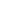 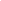 Incluiré recursos sonoros ☐ o musicales ☐, verificando la posibilidad de graduar el sonido ☐. Me aseguraré de que los videos que utilice cuenten con subtítulos ☐, y que estos sean legibles ☐ y se encuentren correctamente escritos (ortográfica y gramaticalmente) ☐.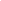 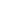  Utilizaré descripciones verbales cuando emplee símbolos ☐, esquemas ☐ u otros elementos gráficos ☐.  Involucraré movimiento ☐ y/o expresión corporal ☐ en algún momento de las actividades.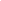  Cuando use recursos digitales, me aseguraré de que los estudiantes puedan: ampliar el tamaño de letra ☐, usar diccionarios ☐, grabar la pantalla ☐, usar audífonos ☐, usar micrófono ☐.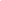  Involucraré elementos olfativos ☐, táctiles ☐, gustativos ☐ y corporales ☐, como complemento o alternativa a mis explicaciones verbales.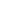 “ Opciones para el lenguaje y los símbolos”.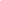  Usaré materiales con macro-tipo (es decir, con letra ampliada) ☐. Proporcionaré apoyos frente al vocabulario, como –por ejemplo–: Glosarios ☐, diccionarios con elementos visuales ☐, descripciones gráficas ☐, fichas de trabajo ☐, audio-descripciones ☐, u otros: ______________________________.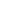 relieve/textura en imágenes ☐, para el caso de materiales físicos.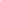 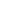  Involucraré recursos que incluyen información en distintos idiomas ☐ o lenguas, incluyendo la Lengua de Señas Colombiana (LSC) ☐ o alguna lengua nativa de comunidades indígenas ☐.Privilegiaré letra Script en hojas ☐, presentaciones digitales ☐ u otro tipo de material textual, como: __________________.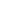 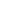 En presentaciones o material impreso, emplearé textos de alto contraste respecto al fondo ☐; prefiriendo fondos blancos ☐ , y evitando colores pasteles ☐ o demasiado brillantes para la letra ☐.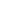  Promoveré el uso de correctores ortográficos ☐ y/o gramaticales ☐ por parte de los estudiantes.  Verificaré que no haya texto sobrepuesto sobre las imágenes usadas en el material de clase ☐ o una excesiva cantidad de información en una misma pieza ☐.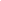  “Opciones para facilitar la comprensión”.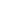  Emplearé diagramas ☐, esquemas ☐, rutas ☐, mapas conceptuales ☐, mapas mentales ☐, mapas de ideas ☐ u otros organizadores gráficos como: ____________ _________________________________________.  Ofreceré objetos reales ☐ y/o modelos espaciales ☐ que los estudiantes puedan manipular.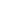   Invitaré a que los estudiantes utilicen el color ☐, el subrayado ☐, el resaltado ☐, la negrita ☐, las viñetas ☐, o las anotaciones a pie de página ☐, como medio(s) para hacer énfasis; ya sea durante la clase ☐ o durante el trabajo independiente ☐.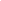 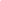   Propondré ejercicios de solución de problemas, tanto académicos ☐ como de la vida cotidiana ☐, a través de juegos de mesa adaptados ☐ u otras estrategias interactivas: _____________________________.  Motivaré –constantemente– el planteamiento de preguntas ☐, hipótesis ☐ y comentarios ☐ por parte de los estudiantes (frente a la habilidad o concepto que sea abordado).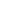   Intentaré brindar una sola instrucción a la vez ☐, usando un lenguaje concreto ☐ (tanto verbal como escrito), para facilitar la comprensión y el cumplimiento de las instrucciones.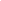 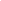   Realizaré demostraciones ☐ o simulaciones ☐, para facilitar la comprensión de cada actividad por parte de los estudiantes. Facilitaré que los estudiantes visualicen el resultado esperado para las actividades de clase ☐ o para los trabajos que deben hacer en casa ☐. Es decir, les presentaré material de referencia (ejemplos concretos).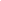  Durante las explicaciones, emplearé ejemplos ☐, contraejemplos ☐, y listas de comprobación ☐, con miras a aumentar la comprensión.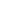 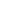  Haré explícitas las relaciones entre información que brinde (de forma oral o escrita) y las representaciones alternativas que acompañarán esa información: objetos ☐, imágenes ☐, pictogramas ☐, paletas de comunicación ☐, señas ☐, herramientas tecnológicas ☐, dibujos ☐, fotografías ☐,  mapas ☐, u otras: __________________________________________________. “Opciones para la acción física”.  Dispondré mi aula, y su mobiliario –o salas virtuales (según aplique)–, de maneras distintas: sin sillas ☐, por mesas de trabajo ☐, en U ☐, en formato de panel ☐, tipo debate ☐, por rincones ☐, por centros de interés ☐, por centros de inteligencias ☐, por centros según tipo de pensamiento ☐, por unidades de indagación ☐, por proyectos ☐, u otra: _______________________________________.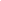 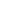  Fomentaré la exploración de programas informáticos ☐, plataformas ☐, sitios web ☐, y aplicaciones ☐ en dispositivos tecnológicos.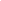  Proporcionaré opciones para presentar los productos del trabajo independiente: mediante artes plásticas ☐, con juego de roles ☐, de forma escrita ☐, a través de elementos de construcción (por ej. maquetas, modelos, artefactos) ☐, mediante interpretación o producción musical ☐, usando una infografía ☐, mediante recursos audiovisuales ☐, a través de un ejercicio investigativo ☐, mediante la creación de una campaña o estrategia comunicativa ☐, a través de la composición de una obra musical o teatral ☐, a partir de la corporalidad ☐, mediante un experimento ☐, otra: _______________________________________.Motivaré la autogestión de los estudiantes en la creación de exposiciones creativas ☐, galerías ☐, olimpiadas ☐, concursos ☐, ferias audiovisuales ☐, talleres ☐, ferias gastronómicas ☐, u otras estrategias: _______________________________________.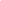  “Opciones para la expresión y la comunicación”.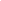  Consideraré tareas multinivel; es decir, con distintos grados de desempeño para un mismo objetivo ☐, con distintos objetivos ☐, y/o con diferentes oportunidades de participación ☐. Ofreceré variadas oportunidades de intercambio comunicativo entre los estudiantes, combinando elementos: verbales ☐, gestuales ☐, y corporales ☐.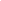   Facilitaré múltiples formas para expresar lo aprendido en clase: oral ☐, escrita ☐, pictográfica ☐, con lengua de señas ☐, artística ☐, a través de construcción de elementos ☐, mediante unión entre conceptos o símbolos/objetos ☐, otra: _________________________________________.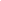  “Opciones para el desarrollo de las funciones ejecutivas”.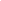  Utilizaré avisos o señales visuales ☐, auditivas ☐ y táctiles ☐ para focalizar la atención hacia el inicio o finalización de las actividades.   Realizaré retos, juegos y ejercicios que requieren funciones ejecutivas como: memoria de trabajo ☐, flexibilidad mental ☐, iniciativa ☐, toma de decisiones ☐, organización ☐, jerarquización ☐, planificación ☐, autorregulación ☐, otra(s): __________________________________.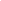    Modelaré el uso de estrategias mnemotécnicas para que los estudiantes aprendan a utilizarlas de forma cada vez más efectiva. Ejemplos son: Rimas ☐, historietas ☐, acrósticos ☐, acrónimos ☐, siglas ☐, ritmos musicales ☐, ritmos corporales ☐, palabras clave ☐, listas de comprobación ☐, esquemas ☐, fichas de resumen ☐, objetos de referencia ☐, asociación con señas ☐, asociación con olores ☐, asociación con formas ☐, asociación con imágenes ☐, asociación con texturas ☐, asociación con números ☐, asociación con lugares ☐, otras: _________________________________________.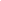 Ofreceré plantillas o formatos-modelo para recoger y ordenar la información de la clase ☐ o del trabajo independiente ☐.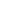  “Opciones para captar el interés”. Introduciré algún elemento sorpresa ☐, incentivando la capacidad de asombro en mis estudiantes, o despertando la curiosidad con un elemento incógnito ☐.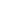 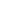  Haré explícito que tuve en cuenta intereses de los estudiantes para desarrollar la sesión, al haber considerado: sus películas favoritas ☐, personajes preferidos ☐, gustos personales ☐, intereses académicos ☐, inteligencias más desarrolladas ☐, preferencias ☐, otro(s): ____________________.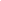   Promoveré la creación de clubes de lectura ☐, de arte ☐, de ciencia ☐, y/o de exploración del entorno ☐, u otras estrategias para el trabajo independiente, como: __________________________________.Motivaré que los estudiantes desarrollen tareas basadas en la indagación o investigación ☐; privilegiando hacerlo en relación con realidades de su contexto cercano ☐.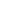  Posibilitaré elección en cuanto a: tipos de tarea ☐, materiales ☐, orden para presentar ☐, formas de agrupación en el trabajo ☐, u otras: _____________________.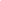 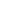  Realizaré juegos que implican descubrimiento de pistas ☐, reglas ☐, personajes ☐, resolución de conflictos ☐, retos ☐, códigos/enigmas ☐, otros: _______________________________________.“Opciones para mantener el esfuerzo y la persistencia”. Motivaré a los estudiantes a que determinen ☐ o actualicen ☐ sus propias metas a partir de lo realizado en clase, y a que las registren empleando el medio de su preferencia ☐.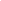  Haré explícita la secuencia de los tiempos (totales y parciales) para completar las actividades. Para ello, usaré: reloj visual ☐, cronómetro o temporizador ☐, reloj de arena ☐, alarma ☐, o apoyo de un monitor del aula que controle el tiempo ☐.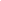 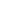  Ofreceré diferentes momentos ☐ y tiempos ☐ de respuesta para validar los aprendizajes (en coherencia con los principios de la evaluación flexible). Crearé equipos de colaboración ☐ o cooperación ☐, con responsabilidades ☐, metas ☐, y roles ☐ específicos.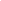   Consideraré la tutoría entre pares como medio para el aprovechamiento de las fortalezas ☐ e intereses personales ☐. 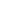 Emplearé imágenes en paneles temporales ☐, rutinas de clase ☐, relojes ☐, agendas ☐, y/o listas de comprobación ☐ para facilitar el seguimiento de los objetivos o metas, y explicar estos a los estudiantes ☐.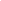  Desarrollaré laboratorios naturales ☐ o actividades al aire libre ☐ que faciliten la exploración ☐ y experimentación en el entorno ☐.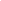 “Opciones para aumentar la autorregulación”.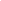 Al finalizar cada actividad, ofreceré realimentación ☐, exaltando el esfuerzo y la persistencia ☐. Motivaré a los estudiantes a expresar qué tipo de retroalimentación esperan o necesitan ☐, y a proponer actividades o dinámicas que quisieran desarrollar en las siguientes clases ☐.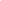 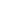  Variaré las formas de evaluación brindando oportunidades para el trabajo individual ☐, en parejas ☐, en grupo ☐; rotando integrantes ☐, o intercambiando tareas por grupo ☐.Me acercaré a cada estudiante, aunque sea por un minuto, durante el desarrollo de las actividades, para: felicitarles por el trabajo bien hecho ☐, identificar si se comprendieron las instrucciones ☐, si hubo dudas ☐, si se están realizando los ejercicios apropiadamente ☐, si hay disposición emocional ☐, si hay sugerencias o nuevas ideas ☐, u otros asuntos: _______________________________.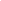 